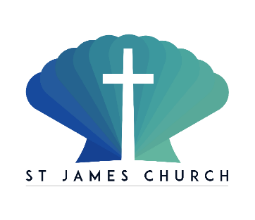 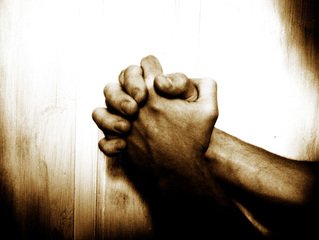 St James Prayer DiaryEaster to May 2021“Do not be anxious about anything, but in every situation, by prayer and petition, with thanksgiving, present your requests to God.” Philippians 4:6Prayer: At St James we believe that prayer is vital in everything that we do, so we have put together a prayer diary for you to use each day alongside your normal prayers which gives you a  suggested topic to include.  Daily Bible Reading: We grow deeper I our faith when we read our bibles regularly as well as praying so we have included one of the lectionary readings for each day in this booklet. However, if you prefer you could buy some daily reading notes or use an app such as Lectio 365 on your phone or read the Scripture Union Word Live on your computer.www.stjamesdownley.org.ukMon 5th April       Matthew 28:8-15Pray For: The One Can Trust supporting families with food parcelsTues 6th April       John 20:11-18Pray For: Myanmar (Burma), following the coup in February, that democracy and justice for all might be established in that countryWeds 7th April      Luke 24:13-35Pray For: Wycombe Homeless Connection as they seek to support people in difficult circumstancesThurs 8th April      Luke 24: 35-48Pray For: Those who usually come along to our Thursday pop in, many of whom are vulnerable to illness.Fri 9th April          John 21: 1-14Pray For: Azalea High Wycombe working with women who have been trafficked or find themselves trapped in commercial sexual exploitation.Sat 10th April      Mark 16:9-15Pray For: Refugees across the world fleeing from war and persecutionSunday 11th April Living God’s Love in Our CommunityMonday 12th April  Psalm 2: 1-9Pray For: Marriages of those in our church and community, that you would bless those relationships and help any who are going through difficult times at present. Tuesday 13th April   Psalm 93Pray For: Wisdom, integrity, energy and strength for our MP Steve Baker as he seeks to serve our town and wider area.Weds 14th April Psalm 34:1-8Pray For: Phil Graham and others who help with the technical support for our services. Pray for wisdom and resources as we explore new ways of communicating with our community and beyond.Thursday 15th April Psalm 34:1, 15-endPray For: Our government  seeking to make good decisions at this time as they seek to follow this road map out of covid restrictions.Fri 16th April  Pslm 27:1-5, 16-17Pray For: Continued unity between churches in Downley and across Wycombe, giving thanks for our collaboration over Easter, and praying that we would work together to spread the gospel in word and in deed across Downley.Saturday 17th April Psalm 33:1-5, 18-19Pray For: People who are suffering injustice, or in crisis due to illness, famine or natural disaster and for all the agencies who are working with them, especially for funding at this difficult economic time.Sunday 18th April Nehemiah – Daring GreatlyMonday 19th April Psalm 119:17-24Pray For: Our Church buildings, giving thanks for the vision and work of Mike Jacobs, and praying for physical and financial resources to continue to improve and maintain our buildings.Tuesday 20th April   Psalm 31:1-5,16Pray For: The Buckinghamshire Council making decisions about our local services and especially for wisdom for Paul Turner as he represents Downley ward Wednesday 21st April  Psalm 66:1-6Pray For: Housing associations working in this area and all those in need of housing.Thursday 22nd April  Psalm 66:7-8,14-endPray For: All those who struggle with mental health problems in our church and communityFriday 23rd April    Psalm 126Pray For: All those working in prisons, remembering particularly Charlotte NohavickaSaturday 24th April   Psalm 116:10-15Pray For: All those who have been bereaved in the last year.Sunday 25th April Nehemiah Getting Going & Keeping GoingMonday 26th April    Psalm 119:9-16Pray For: A country in our World that really needs prayer  Tuesday 27th April   Psalm 87Pray For: Those who are struggling financially due to coronavirus and for the recovery of our economyWeds 28th April  Psalm 67Pray For: All those in our church and community who are single or on their own, that you would give them good friendships and a good support network and help us to be mindful of their needs.Thursday 29th April   Psalm 89:1-2,20-26Pray For: relations between China and countries in the west, especially the UK and the USA.Friday 30th April  Psalm 2Pray For: Our Police force remembering especially Emma LipinskiSaturday 1st May Psalm 119:1-8Pray For: Bruce and Helen Bradley as they look after our church grounds and cut the grass. Sunday 2nd May EstherMonday 3rd May  Psalm 118:1-3,14-15Pray For: South Bucks Hospice and all those involved in giving palliative care.Tuesday 4th May  Psalm 145:10-endPray For: Children who are part of our church family, that they would feel welcomed and we would be able to help them to grow in faithWeds 5th May  Psalm 122:1-5Pray For:  Secondary Schools in Wycombe and teachers, especially for wisdom and fairness in awarding GCSE’s and A Levels this year.Thursday 6th May  Psalm 57:8-endPray For: Local Council elections taking place today, that God would put in place those who can work together for the benefit of our town and community.Friday 7th May  Psalm 100Pray For: Those across the world who are suffering from famine, drought and natural disastersSaturday 8th May  Psalm 100Pray For: reduction in the deforestation of rain forests across the world, with economic support and education being given to those living there so they can survive and prosper whilst keeping the forests intact.Sunday 9th May   Nehemiah, TestedMonday 10th May Psalm 149:1-5Pray For: Our Home groups meeting weekly to nurture and support each other and to study the bible together and for wisdom and energy for our Home Group leaders. Tuesday 11th May Psalm 138Pray For: The One Can Trust supporting families with food parcelsWeds 12th May Psalm 148:1-2, 11-endPray For: The Heights Nursing Home, residents and staff.Thurs 13th May Psalm 47Pray For: Our church wardens, Paul and Collis and their familiesFriday 14th May Psalm 15Pray For: Those who usually go to the Coffee Stop on a Monday in the church hall, for Janet Durkin and the team who run this and  keep in touch with members Saturday 15th May Psalm 47:1-2,7-endPray For: all members of St James’ church that we would continue to be united in our fellowship, and our vision and to grow in our faith.Sunday 16th May Nehemiah Times of refreshing,Monday 17th May Psalm 68:1-6Pray For: Those who have lost their jobs in the last year, that new opportunities to re train and new jobs might become available as restrictions lift.Tuesday 18th May Psalm 68:9-10, 18-19Pray For: Janet Durkin and others who do our lovely flower arrangements.Weds 19th May Psalm 68: 27-28, 32-endPray For: Wycombe Homeless Connection as they seek to support people in difficult circumstancesThursday 20th May Psalm 16:1, 5-endPray For: All those awaiting operations which have been put on hold in the last year, that these would start to happen more quickly and the waiting lists would go down.Friday 21st May Psalm 103Pray For: Our PCC members for wisdom in all decision makingSaturday 22nd May Psalm 11Pray For: Downley School, for all the staff and pupils.Sunday 23rd May PentecostMonday 24th May Psalm 32:1-8Pray For: Charities across the country struggling with less fundsTuesday 25th May Psalm: 50:1-6Pray For: Adoption and fostering agencies seeking to provide children with long term loving and stable homes. Weds 26th May Psalm 79:8-9, 12, 14Pray For: the people of Syria who have now had 10 years of civil war.Thurs 27th May Psalm 33:1-9Pray For: Refugees coming into our country, that we would know how best to support them and help them to integrate into our society and culture.Friday 28th May Psalm 149:1-5Pray For: Hilary Perowne as she manages our Church Hall, and for all those who hire it regularly and occasionally.Saturday 29th May Psalm 19: 7-endPray For: All those working for the NHS who are so tired after the last year, that they might be able to have some holiday and rest times to renew and restore them. Sunday 30th May   Nehemiah, Back to square oneMonday 31st May Psalm 113Pray For: Our Sides teams as they welcome people into the church on SundayHome Groups: These are great places to read and discuss bible passages together, as well as to chat and support each other in prayer. If you have not yet been along to a home group, but would like to join you would be most welcome. They are on a Tuesday or Wednesday evening. Please contact Heather for more details.Thursday morning prayers 9-9.30:We meet each week to pray, you are very welcome to join us. This is currently on Zoom but will revert to the chapel in due course.If you would like us to pray for you or you need help please ring or email:Heather Graham 07876292288 heather.graham@stjamesdownley.org.uk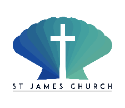 